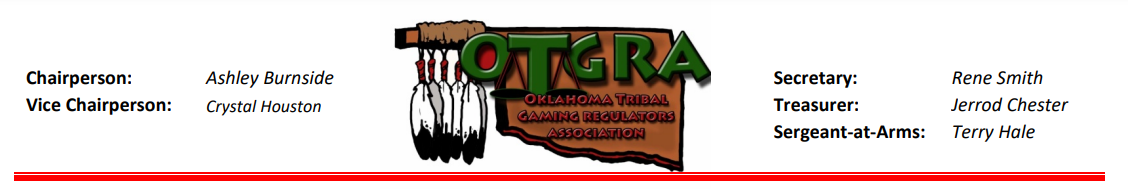 Speaker ProposalPlease provide your proposal by August 15, 2023, to be considered.The Oklahoma Tribal Gaming Regulators Association (OTGRA) Fall 2023 Conference will be held at the Grand Casino Resort Hotel in Shawnee, OK.  The conference dates are October 17-19, 2023.As we continually work to expand the trainings offered to provide content beneficial to our attendees, we are looking for presentations on the following topics as they relate to regulation:Audits and InvestigationsCommission TopicsCompliance, Surveillance and TechnologyLicensing and InvestigationsThe plan is to offer four general sessions and 16 breakout sessions, each scheduled for approximately 1 hour.Specific topic requests from the Spring 2023 Conference attendees included:Human Relations, Emotional Intelligence and Management StylesSelf-RegulationBarred Patron Funds and Barred Patron ListSports BettingTeam BuildingHuman TraffickingAuditing Table GamesCounterfeit MoneyState Compact RegulationsVendor Licensing RegulationsMICS/TICS/SICS AssessmentsIf you would like to be considered as a presenter for a breakout or general session, please complete the attached form and send to our Event Coordinator, Vicki Kruse at victoriakruse210@gmail.com .   Note that you may submit more than one proposal, each on a separate form, please.  Speakers are provided a complimentary conference registration and banquet ticket.  Travel and hotel accommodations will be at your own expense.Thank you for your interest in sharing your knowledge by speaking at our OTGRA conference.  We look forward to working with you.Speaker ProposalPlease submit your proposal to victoriakruse210@gmail.com August 15th. We will make attendees aware of the awesome and informative topics on our website! Please complete and submit a separate form for each topic proposal.Name:Title:Organization:Email:Phone including Area Code:Title and Overview of Presentation: Target Audience (please check one) :Audits and Investigations 				     	General Commission Topics			       Compliance, Surveillance and Technology 	Licensing and Investigations							Other (be specific)	Audio Visual or Special Set-up Required: